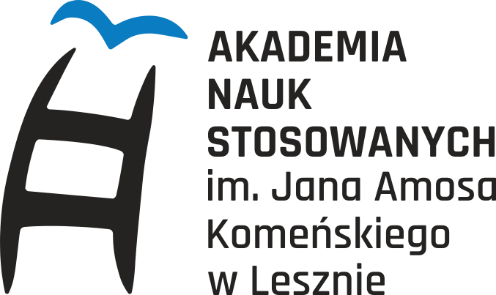 Regulamin Studiów DualnychAkademii Nauk Stosowanychim. Jana Amosa Komeńskiego w LesznieI. PRZEPISY OGÓLNE§ 1Studia dualne w Akademii Nauk Stosowanych im. Jana Amosa Komeńskiego w Lesznie, zwanej także w dalszej części Uczelnią, są prowadzone na podstawie obowiązujących przepisów, a w szczególności: Ustawa o szkolnictwie wyższym  Statutu Akademii Nauk Stosowanych im. Jana Amosa Komeńskiego w Lesznie,Regulaminu studiów dualnych, zwanego dalej Regulaminem. Użyte w Regulaminie określenia oznaczają:Studia dualne - forma kształcenia studenta studiów stacjonarnych, obejmująca praktyki dualne, wizyty studyjne i inne formy zajęć; Praktyka zawodowa – rozumie się przez to umowę o pracę w wymiarze 1/2 etatu, zawartą między studentem / studentką, a Zakładem Pracy; Student – rozumie się przez to studenta/studentkę, studiującego/studiującą w systemie dualnym;Koordynator studiów dualnych w Instytucie – rozumie się przez to właściwą dla każdego kierunku osobę wyznaczoną przez (Rektora, Dyrektora Instytutu) pełniącą tę funkcję w zakresie opieki nad studentami studiującymi w systemie dualnym;Zakład pracy – jednostka zewnętrzna z otoczenia społeczno gospodarczego zapewniająca odpowiednią organizację i realizację praktyk w systemie studiów dualnych, której rola została określona w Porozumieniu w sprawie organizacji praktyki zawodowej dla studenta praktyk dualnych w Uczelni;Pracodawca – osoba decyzyjna z ramienia Zakładu Pracy w zakresie zatrudnienia;Zakładowy opiekun praktyki zawodowej – rozumie się przez to pracownika wyznaczonego 
przez Kierownika jednostki organizacyjnej, w której praktykuje (pracuje) student/studentka, i pełniącego tę funkcję w zakresie opieki nad  studentem/studentką  
w całym okresie i zakresie wszystkich działań wynikających ze szczegółowego programu praktyki;Ramowy program - założenia i ogólne wytyczne dotyczące organizacji i realizacji praktyk zawodowych; Szczegółowy program - szczegółowe zapoznanie się w zakładzie pracy z działaniami zgodnymi merytorycznie ze studiowanym kierunkiem;Efekty uczenia się – zasób wiedzy, umiejętności i kompetencji społecznych uzyskanych 
w procesie kształcenia przez studenta;Punkty ECTS – punkty zdefiniowane w europejskim systemie akumulacji i transferu punktów zaliczeniowych jako miara średniego nakładu pracy osoby uczącej się, niezbędnego do uzyskania zakładanych efektów kształcenia;Dyrektor Instytutu – Dyrektor Instytutu lub Z-ca dyrektora Instytutu;Opiekun praktyki zawodowej– osoba odpowiedzialna za organizację i obsługę    praktyk zawodowych oraz praktyk dualnych, powołana przez Rektora na wniosek Dyrektora Instytutu;Biuro Praktyk – jednostka organizacyjna Uczelni wchodzi w skład Działu Studiów i Doskonalenia Zawodowego;Sekretariat Instytutu – asystentki Dyrekcji w Instytucie;Pracownik Biura Karier – osoba wspierająca studentów (absolwentów) wchodzących na rynek pracy, wykazująca się dobrą  znajomością umiejętności miękkich;Instytut – jednostka organizacyjna Uczelni odpowiedzialna za organizację i obsługę grupy studentów danych kierunków, tu Instytut Politechniczny;Media – prasa, radio, telewizja, portale społecznościowe;www Uczelni – strony internetowe Uczelni;BIP – Biuletyn Informacji Prawnej.Postanowienia Regulaminu dotyczą wszystkich kierunków studiów realizujących studia dualne.§ 2Celem studiów dualnych jest zapoznanie studenta z praktycznym wymiarem zawodu 
do wykonywania, którego będzie uprawniony po ukończeniu studiów. Zakład pracy zobowiązuje się uczestniczyć w kształceniu studentów na Uczelni w zakresie praktycznego przygotowania do wykonywania zawodu na kierunku przewidzianym do prowadzenia studiów dualnych w następujących formach:wizyty studyjne studentów u Przedsiębiorcy,laboratoria dla studentów, prowadzone przez Przedsiębiorcę na Uczelni lub w jego siedzibie,gościnne wykłady pracowników Przedsiębiorcy na Uczelni,praktyki dualne dla studentów,inne formy ustalone w ramach umowy o współpracy między Pracodawcą a Uczelnią.Zakres współpracy oraz czas współpracy w zakresie Studiów Dualnych i wszelkie inne zobowiązania miedzy stronami zapisany jest w „Umowie o współpracy – Studia Dualne” – załącznik nr 1.Cele szczegółowe studiów dualnych obejmują:Poznanie charakterystyki i struktury działalności zakładu pracy (cel, misja, rodzaje 
i zakres działalności, statut). Status pracownika, warunki przyjęcia do pracy prawa 
i obowiązki pracownika. Zapoznanie z Kodeksem pracy. Przeszkolenie w zakresie przepisów bezpieczeństwa i higieny pracy, ochrony przeciwpożarowej w Zakładzie pracy i na stanowisku roboczym. Zapoznanie z przepisami dotyczącymi ochrony środowiska 
i ich przestrzegania w zakładzie pracy Poznanie zasad przestrzegania tajemnicy państwowej i służbowej. Poznanie schematu organizacyjnego zakładu pracy. Zapoznanie z regulaminami obowiązując w zakładzie pracy. Zapoznanie z systemem obiegu dokumentów. Zapoznanie z funkcjonującymi w zakładzie pracy procedurami.Cel związany tematycznie z programem studiów wg wymogów kierunku studiów  
i specjalności.Samodzielna praca pod nadzorem na różnych stanowiskach pracy związanych 
z kierunkiem studiów i specjalnością zawodową.Zaprojektowanie prostego rozwiązania/działania/programu/projektu/akcji/itp. wraz z jego wdrożeniem w zakładzie pracy.Udział w naradach/spotkaniach związanych tematycznie z praktyką zawodową.Udział w szkoleniach wewnętrznych dotyczących zagadnień: praca w grupie, komunikacja, kreatywność, asertywność, zarządzanie emocjami oraz negocjacje. itp.Umożliwienie pozyskania materiałów do pracy dyplomowej.II. PRAWA I OBOWIĄZKI STRON§ 3Uczelnia zobowiązuje się do:Powołania Koordynatora studiów dualnych w Instytucie, który ma zadanie  poinformować studenta o celu i zakresie przedsięwzięć związanych ze studiami dualnymi.Współdziałania z Zakładem pracy w zakresie realizacji poszczególnych form współpracy w ramach studiów dualnych.Sprawowania nadzoru dydaktycznego, wychowawczego i organizacyjnego 
nad przebiegiem studiów dualnych.Zakład pracy zobowiązuje się do zapewnienia studentowi niezbędnych warunków do realizacji wybranych w form współpracy w „Umowie o współpracy – Studia Dualne” – załącznik nr 1. W przypadku praktyki zawodowej w ramach studiów dualnych strony zobowiązane są przestrzegać zapisów w dokumencie „Szczegółowe warunki odbywania i realizacji praktyki studenckiej w ramach studiów dualnych”Ze strony Zakładu Pracy osobą odpowiedzialną za realizację zadań w zakresie form współpracy może być Zakładowy opiekun praktyki zawodowej lub inna osoba wyznaczona przez Pracodawcę.Potwierdzeniem każdorazowej realizacji współpracy w ramach studiów dualnych powinna być lista obecności studentów na zajęciach.Obowiązki Koordynatora studiów dualnych w Instytucie: Okresowy kontakt z Zakładowym opiekunem praktyki zawodowej, w zakresie oceny postępowania studenta. Reagowanie na ewentualne nieprawidłowości. Okresowy kontakt z studentem, telefoniczny, mailowy lub osobisty, w celu wstępnej kontroli poprawności przebiegu studiów dualanych.Współdziałanie z studentem, promotorem i Zakładowym opiekunem praktyki zawodowej przy ustalaniu tematu, zakresu i warunków wykonywania aplikacyjnej pracy dyplomowej. Obowiązki Studenta:Stawienie się w miejscu praktyki w wyznaczonym terminie i uczestniczenia
w obowiązkowych szkoleniach.Uzgadniania z Zakładowym opiekunem praktyki szczegóły organizacyjne realizacji poszczególnych  etapów praktyki dualnej. Branie czynnego udziału w praktyce, sumienne wykonywanie zadań zleconych przez Zakładowego opiekuna praktyki zawodowej i przestrzeganie przepisów oraz zasad obowiązujących w Zakładzie pracy. Dokumentowanie przebiegu praktyki w Dzienniku praktyki zgodnie z zasadami określonymi w Dzienniku praktyki oraz uzyskanie od Zakładowego opiekuna praktyki zawodowej potwierdzenia poprawności i rzetelności jego wypełnienia. Komunikowania się okresowo z Koordynatorem praktyki w Instytucie, zdając  cząstkowe relacje z przebiegu praktyki dualnej.W czasie praktyki dualnej może wnioskować do Uczelni o zatwierdzenie tematu aplikacyjnej pracy dyplomowej -uzgodnionej z Zakładem pracy.Student jest zobowiązany do zachowania tajemnicy odnośnie wszelkich informacji, jakie uzyskał w związku z odbywaną praktyką dualną z Zakładu Pracy. III. ORGANIZACJA STUDIÓW DUALNYCH§ 4 Regulamin określa ogólne zasady naboru na studia dualne, organizację i przebieg studiów oraz związane z nimi prawa i obowiązki stron. Nadzór merytoryczny nad całością spraw związanych z praktykami zawodowymi studentów w systemie dualnym w Uczelni sprawuje Prorektor ds. studiów dualnych.Nadzór organizacyjny i kontrolny nad całością spraw związanych z praktykami zawodowymi studentów w systemie dualnym dla danego kierunku i danej specjalności sprawuje Dyrektor Instytutu poprzez właściwego Koordynatora praktyki w Instytucie.Za poszukiwanie miejsc praktyk oraz nawiązywanie kontaktów z jednostkami organizacyjnymi odpowiadają przede wszystkim: Biuro Pełnomocnika Rektora ds. Studiów Dualnych i Karier Zawodowych, Prorektor ds. studiów dualnych, Dział promocji, oraz wszystkie osoby, które w zakresie obowiązków służbowych mają nawiązywanie kontaktów z innymi podmiotami gospodarczymi.Każdy Zakład pracy uczestniczący w programie kształcenia w ramach studiów dualnych  musi otrzymać od Uczelni uprawnienia do kształcenia studentów umożliwiające zakładowi wpisanie go na listę zakładów kształcących studentów w systemie dualnym na podstawie umowy o współpracy (załącznik nr 1).Student / studentka w uzgodnieniu z Koordynatorem praktyki w Instytucie, sam wybiera z listy podmiotów gospodarczych Zakład pracy, w którym zamierza zrealizować praktykę dualną. Po wybraniu Zakładu pracy, student przed semestrem, od którego ma rozpocząć praktykę zawodową zgłasza się do Zakładu pracy na wstępną rozmowę kwalifikacyjną. Rozmowa kwalifikacyjna ma pozwolić przyszłemu pracodawcy ocenić studenta między innymi, od strony jego sposobu autoprezentacji, poprawności w formułowaniu myśli, wiedzy merytorycznej, umiejętności, kompetencji i nastawieniu kandydata do praktyki oraz ułatwić mu podjęcie decyzji o odrzuceniu lub zakwalifikowaniu kandydata na praktykę zawodową. Przyjęcie studenta na praktykę zawodową skutkować musi podpisaniem przez Zakład pracy.Student może samodzielnie dokonać wyboru miejsca praktyki z poza listy. W tym przypadku student musi przedłożyć u Koordynatora praktyki w Instytucie pisemne oświadczenie zaproponowanego Zakładu pracy z którego wynika, że kierownik Zakładu pracy lub osoba przez niego upoważniona wyraża zgodę na odbycie przez studenta praktyki zgodnie z obowiązującym Ramowym programem praktyki w Uczelni. Po spełnieniu warunku przedstawionego w pkt. 5 niniejszego paragrafu zakład taki może być wpisany na listę zakładów kształcących studentów w systemie dualnym.  IV. PRZYJMOWANIE NA STUDIA DUALNE§ 5 Rekrutacja na studia dualne jest prowadzona w dwóch etapach.Etap pierwszy stanowi rekrutacja prowadzona przez Uczelnię według następnej procedury: Uczelnia zapewnia miejsca odbywania praktyk zawodowych i udostępnia studentom listę zakładów pracy oferujących praktykę zawodową w ramach studiów dualnych na stronie internetowej Uczelni www.ansleszno.pl wraz z informacją odnośnie terminu i zasad  rekrutacji.Po ogłoszeniu rekrutacji zainteresowany student składa w Biurze Pełnomocnika  Rektora ds. Studiów Dualnych i Karier  Zawodowych, pisemny wniosek o wyrażeniu woli kontynuowania studiów według „Leszczyńskiego modelu studiów dualnych”.Komisja Rekrutacyjna, której przewodniczy Prorektor ds. kształcenia, sporządza  listę rankingową  zgłoszonych kandydatów w oparciu o  średnią z ocen dla studiów pierwszego stopnia z pierwszego i jeżeli jest możliwość drugiego semestru.Przyznając ilość punktów obliczonych według wzoru:  [średnia ocen z semestrów poprzedzających  rozpoczęcie praktyki w systemie dualnych] x waga 6 = wynik 30 pkt.W przypadku takiej samej średniej uzyskanej przez większą liczbę studentów Komisja 
na zasadzie „spełnia, nie spełnia”, przyzna dodatkowe punkty  za:działalność w kołach naukowych - 1 pkt.działalność w stowarzyszeniach i fundacjach - 1 pkt.praca naukowa, udział w pracach naukowo - badawczych - 1 pkt.współpraca naukowa z innymi ośrodkami akademickimi lub naukowymi, 
w tym zagranicznymi - 1 pkt.publikacje ,dzieła artystyczne - 1 pkt.czynny udział w konferencjach naukowych, konkursach, festiwalach, nagrody, wyróżnienia, dyplomy otrzymane w olimpiadach w kraju i zagranicą - 1 pkt.osoba niepełnosprawna - 1pktDrugi etap stanowi rekrutacja studentów do Pracodawców  współpracujących w procesie kształcenia studentów, których rola została określona w porozumieniu o organizacji studiów dualnych w ANS im . J. A. Komeńskiego w Lesznie.Warunkiem przyjęcia na studia dualne jest pozytywny wyniku obu etapów rekrutacji, a więc przyjęcie kandydata na studia dualne Akademii Nauk Stosowanych oraz przyjęcie kandydata przez jednego z Pracodawców, określonych w porozumieniu  o organizacji studiów dualnych i dopełnienie formalności z tym związanych. Liczba miejsc przyjęcia na studia dualne jest ograniczona.V. PRZEBIEG STUDIÓW DUALNYCH§ 6Umowa o współpracy – studia dualne (załącznik nr 1) może obejmować swoim zakresem różne formy współpracy przygotowujące do wykonywania zawodu – patrz § 2 pkt.2 . Strony ustalają termin realizacji poszczególnych form współpracy w każdym semestrze studiów. Student studiów dualnych w uzgodnieniu z Zakładem pracy może ubiegać się o zaliczenie przedmiotów wynikających z programu studiów w wymiarze do 30% łącznej ilości godzin realizowanych w toku nauczania (bez uwzględniania praktyk zawodowych) pod warunkiem:uzgodnienia z prowadzącym przedmiot zakresu i tematyki podlegającej zaliczeniu (sylabus),zrealizowania w Zakładzie pracy efektów uczenia się i tematyki podlegającej zaliczeniu na podstawie efektów w Karcie Przedmiotu,zaliczenie może zostać zrealizowane dla jednego wybranego przedmiotu w semestrze i dotyczy tylko i wyłącznie form zajęć takich jak: ćwiczenia i laboratorium,przystąpienia do zaliczenia, które zorganizuje wykładowca prowadzący przedmiot na Uczelni, opcjonalnie  mogą uczestniczyć Opiekunowie praktyk – zakładowy i uczelniany.Koordynator studiów dualnych w Instytucie, w porozumieniu z Dyrektorem Instytutu, decydują o wybranych przedmiotach podlegających zaliczeniu.Dyrektor Instytutu decyduje o realizacji w Uczelni wizyt studyjnych przez Przedsiębiorców, informując o tym Pełnomocnika Rektora ds. studiów dualnych. Wizyty studyjne jak i gościnne wykłady pracowników Przedsiębiorcy na Uczelni, mogą być częścią realizowanych zajęć dydaktycznych.Podczas wykładów pracowników Przedsiębiorcy na Uczelni zostanie udostępniona odpowiednia infrastruktura i niezbędne urządzenia do przeprowadzenia zajęć.Uczelnia nie ponosi kosztów wynagrodzenia pracowników Przedsiębiorcy za przeprowadzone zajęcia w Uczelni i wizyty studyjne.W zakresie innych form współpracy z Przedsiębiorcą obowiązują indywidualne dwustronne ustalenia.  § 7Podpisanie porozumienia między Zakładem pracy, a Uczelnią w sprawie organizacji praktyki zawodowej studentów studiów dualnych odbywa się według postanowień zawartych  
w porozumieniu oraz w „Szczegółowych warunkach odbywania i realizacji praktyki studenckiej w ramach studiów dualnych”.Praktykę zawodową w Zakładzie pracy Student rozpoczyna na  studiach I stopnia inżynierskich nie później niż po pierwszym roku studiów.Praktykę zawodową w Zakładzie pracy Student realizuje w wymiarze dla studiów inżynierskich I stopnia minimum 1820 godzin pracy.Praktykę zawodową w Zakładzie pracy można realizować w terminach ustalonych przed rozpoczęciem roku akademickiego:praca w Zakładzie pracy w ustalone dni tygodnia w trakcie semestru (we wszystkich 
lub niektórych tygodniach),praca w zakładzie pracy w ustalonych tygodniach w trakcie semestru (we wszystkich 
lub niektórych semestrach),praca w zakładzie pracy w ustalonych semestrach (cały semestr w zakładzie pracy). Za cała Praktykę zawodową w Zakładzie pracy student może otrzymuje określoną ilości punktów ECTS - dla studiów I stopnia inżynierskich - 32 punkty ECTS.VI. WYNAGRODZENIA, STYPENDIA§ 8Studentowi  studiów dualnych, który zawarł z Zakładem pracy umowę o pracę, 
poza wynagrodzeniem za pracę przysługuje również stypendium wynikające z Regulaminu ustalania wysokości, przyznawania i wypłacania świadczeń pomocy materialnej dla studentów Akademii Nauk Stosowanych  im. Jana Amosa Komeńskiego w Lesznie.VII. KOSZTY FINANSOWE§ 9Każda ze stron porozumienia ponosi koszty finansowe związane z kształceniem dualnym według następujących zasad:Zakład pracy ponosi koszt  wynikające z zawarcia  umowy o pracę za studentemUczelnia ponosi koszty wynikające z programu kształcenia na uczelni. W przypadku gdy strony porozumienia uczestniczyć będą w konkursach lub programach związanych z dualnym kształceniem studentów, rozliczenia finansowe będą zgodne 
z ich wytycznymi.VIII. POSTANOWIENIA KOŃCOWE § 10 W przypadkach wątpliwych, które mogą wyniknąć przy stosowaniu niniejszego Regulaminu, 
oraz w sprawach nieuregulowanych postanowieniami Regulaminu, decyduje Rektor.§ 11Student traci prawo studiowania na studiach dualnych w przypadku:skreślenia studenta z listy studentów Państwowej Wyższej Szkoły Zawodowej im. Jana Amosa Komeńskiego w Lesznie,zawieszenia w prawach studenta Uczelni,zmiany kierunku studiów bez zgody Uczelni.Student ma prawo rezygnacji z realizacji praktyk zawodowych na studiach dualnych, jednak zaliczenie przedmiotu praktyki zawodowej dotyczy tylko zaliczenia poszczególnych semestrów studiów, mimo realizacji większej ilości godzin.§ 12Regulamin studiów dualnych obowiązuje od semestru letniego roku akademickiego 2023/2024.